НАЦІОНАЛЬНИЙ  УНІВЕРСИТЕТ БІОРЕСУРСІВ І ПРИРОДОКОРИСТУВАННЯ УКРАЇНИГУМАНІТАРНО-ПЕДАГОГІЧНИЙ ФАКУЛЬТЕТКАФЕДРА  ФІЗИЧНОГО  ВИХОВАННЯВул. Героїв оборони,18, Київ, 03041    Тел: 527-85-21   Тел./факс: 527-84-17E-mail: sport.nubip@gmail.com         http://www.nubip.edu.ua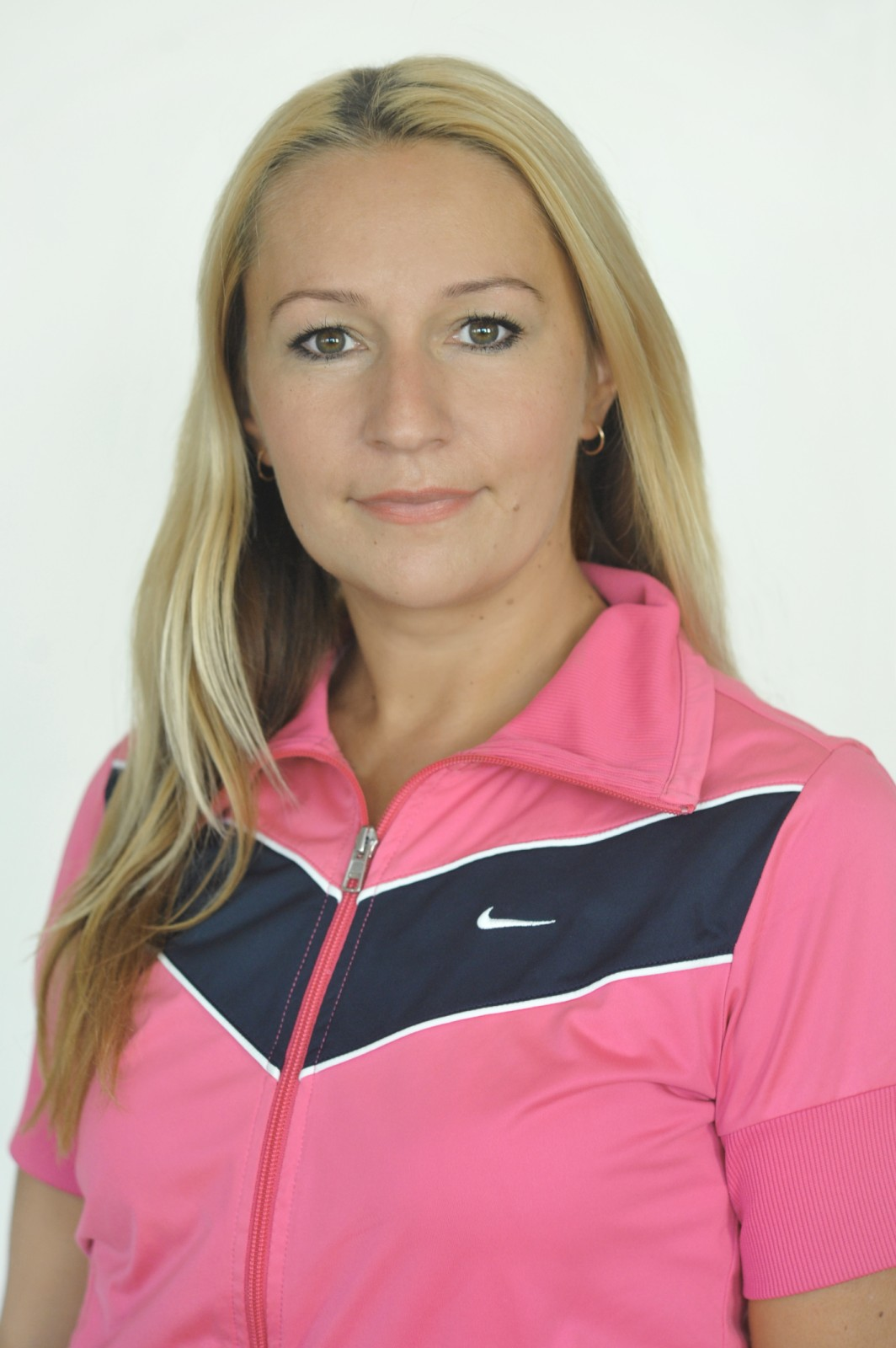 Крупко Наталія ВолодимирівнаФакультет: гуманітарно-педагогічнийПосада: старший викладач кафедриКонтакти: krupkonatalka@gmail.comНаукова кваліфікація:Тема кандидатської дисертації:Сфера наукових зацікавлень:Публікації: автор понад 15 наукових та навчально-методичних праць. Основні публікації можна переглянути у профіліhttps://scholar.google.com.ua/citations?user=ZPzJW78AAAAJ&hl=ukВикладає дисципліни:«Фізичне виховання»;«Спортивний практикум»Посадові обов’язки:заступник декана економічного факультеті зі спортивно-масової роботи (на громадських засадах);Відповідальна за підготовку збірної університету з спортивної аеробіки та чирлідингуОсобисті досягнення:Кандидат в майстри спорту України з художньої гімнастикиЧленкиня ГО Федерації чирлідингу та чир спорту УкраїниДипломований тренер Федерації чирлідингу та чир спорту УкраїниНагороджена відзнаками:Голосіївською районною у м.Києві державною адміністрацією за розвиток фізичного виховання і спорту в м.Києві та УкраїніГО «Всеукраїнське фізкультурно –спортивне товариство «Україна» за вагомий внесок у розвиток та популяризацію спортивної аеробіки серед студентської молоді у м.Києві та України